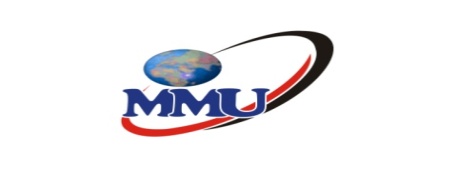 MULTIMEDIA UNIVERSITY OF KENYAP O Box 15653-00503, Nairobi, Magadi Road, KenyaTel. +254 2071391 Fax: +254 2071247Bachelor of Science in Computer and Information ScienceCLASS:	Y4 S1COURSE CODE: 	Principles of Management	LECTURER :	B. Thamaini : Email: ethamaini@yahoo.com  Phone 0726435063 TIME/DAYS:  	ON-LINEPurpose:The purpose of his course is to familiarize the student with basic management concepts and development of Management as a discipline of study Course description:Definition of management; Dynamic environment of management; Current challenges for managers; Planning in management and types of plans; Management by objectives as a tool; Strategic management process; Planning and decision making; Basic organizational approaches and design; Managers and human resource management; Toward explaining and predicting behaviour, personality, understanding group behaviour, individual & group decision making; Managers versus leaders; emerging approaches to leadership, motivating employees; Communication process: Understanding the communication process (digital era), Conflict management skill; Information control systems; operations controls, evaluation and assessment of business procedures and processes.Learning Outcomes/Objectives: At the end of the course student should be able to:Explain the concept of Management, Manager and their role in OrganizationConceptualize the evolution of management as a discipline and apply different approaches to management Identify and evaluate social responsibility/ethical issues in organizations and logically articulate own position on such issues. Conceptualize organizations environments and identify techniques managers use to adapt, influence and control the environments. Understand the process of management functions: Planning, Organizing, Staffing, Leading, Controlling. Evaluate leadership styles to anticipate the consequences of each leadership style.To apply the management skills to Kenya business environment Among the above, the following primary managerial soft skills are developed: -Problem solving and decision makingTeamwork and interpersonal skillsCritical thinking skillsEthical reasoning skillsInterpersonal competencies to motivate self and inspire othersCommunication skillsLearning and Teaching MethodsLearning will be made relevant through the direct and explicit application of theoretical frameworks and concepts to real life issues and problems. This will be achieved through: -Brief Lecturers to provide grounding in theories and conceptual frameworksSeminar-styled sessions and group activitiesTeaching methodology:  Lectures, Tutorials; Case studies and group discussions Course ContentCourse Assessment:Continuous Assessment 		30%End of Semester Examination	70%Total					100%Course Reading BooksRajaram, K., Ching K. W. and Chua K. Y. L., Experimental and Active learning Handbook for management Principles Skills and Competencies – Nurturing Global Leaders towards Managerial Excellence, McGraw-Hill, 2016 (ISBN: 978-9-814-74290-JRajaraw, K. Management “gurus” Peter F. Drucker and Thomas Peters. Importance of creative Leadership to Sustain Competitive and Differential Advantage, International Journal of Business Derivatives, July 2011, 276-198Bateman, T. S. and Snell, S. A. Management: Learning and Collaborating in a Competitive World, McGraw-Hill, 11th ed., 2015 (ISBN: 978-1-259-25422-2)Nair/Beherjee/Agarwal (2010). Principles and Practice of Management  ISBN-978-81-8398-934-3Samson, D. & Daft, R. (2009). Fundamentals of Management (3rd edition). Australia: Cengage LearningCourse JournalsJournal of Management Studies, Wiley. ISSN: 1467-6486Journal of Operations Management, Elsevier. ISSN: 0272-6963Journal of Management Development. Emerald Insight. ISSN: 0262-1711Reference TextbooksReddy P.N. , and Tripathi P.C. (2008). Principles of Management, (3rd Ed.). Tata McGraw-Hill Education. ISBN-13: 978-0070220881Anbuvelan K. (2007). Principles of Management. Laxmi Publications. ISBN-13: 978-8131801741Drucker, P.F. (1969). The Practice of Management: William Heinemann Ltd, 0434209538Reference JournalsInternational Journal of Applied Management Science, Index-Science. ISSN: 1755-8921British Journal of Management. Wiley-Blackwell. ISSN: 1467-8551TopicApprox. TimeAn overview of Management, Defined, Purpose of Management, Managerial Process, Roles/responsibilities, Approaches for understanding an Organization environmentsWEEK 1 - 2The Evolution of managementClassical Perspective, Scientific Management, Bureaucratic, Administrative Perspective, Human relations Human Resources perspective, Behaviour; Management Science perspective; Systems theory and Contingency viewWEEK 3The Environment of managementExternal environment (general, task oriented)Internal environment (corporate culture, production technology, organizational structures, physical facilitiesWEEK 4CAT 1WEEK 5Functions of Management - Planning Process and importance of PlanningTypes of Plan Strategies/Policies, Decision makingWEEK 6OrganizingFundamental of OrganizingProcess of organizing: Chain of command: - Authority, responsibility and delegationSpan of management: - Centralization and decentralizationDepartmentalizationWEEK7, 8 & 9StaffingHR issues in workplaceAttracting effective work forceHR planning: Recruiting and selectingMotivation, Content theories & Process of motivationCATWeek 10Directing  / Leading Leadership and Types of LeadershipLeadership Vs ManagementBehaviour approaches/Contingency approachesCommunicationWEEK 11 & 12Controlling function of ManagementManagerial and quality controlWEEK 13